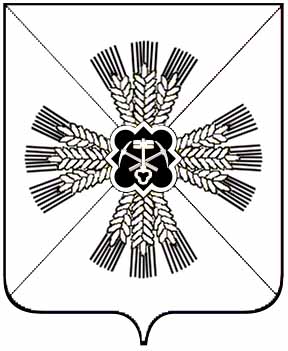 РОССИЙСКАЯ ФЕДЕРАЦИЯКЕМЕРОВСКАЯ ОБЛАСТЬПРОМЫШЛЕННОВСКИЙ МУНИЦИПАЛЬНЫЙ РАЙОНСОВЕТ НАРОДНЫХ ДЕПУТАТОВПРОМЫШЛЕННОВСКОГО МУНИЦИПАЛЬНОГО РАЙОНА 5-й созыв, 48- е  заседаниеРЕШЕНИЕот 09.02.2017 № 272пгт. ПромышленнаяОб отмене решения Совета народных депутатов Промышленновского муниципального района от 16.02.2012г № 220                      «Об утверждении Регламента «Контрольно-счетного органа Промышленновского муниципального района»В соответствии с Федеральным законом от 07.02.2011 № 6-ФЗ «Об общих принципах организации и деятельности контрольно-счетных органов субъектов Российской Федерации и муниципальных образований», Совет народных депутатов Промышленновского муниципального районаРЕШИЛ:1. Признать утратившим силу решение Совета народных депутатов Промышленновского муниципального района от 16.02.2012 № 220 «Об утверждении Регламента «Контрольно-счетного органа Промышленновского муниципального района».2. Настоящее решение вступает в силу с даты подписания и подлежит обнародованию на официальном сайте администрации Промышленновского муниципального района.3. Контроль за исполнением настоящего решения возложить на председателя комиссии по местному самоуправлению и правоохранительной деятельности (Г.В. Устимова).Председатель Совета народных депутатовПромышленновского муниципального района                  Т.П. МотрийГлаваПромышленновского муниципального района          Д.П. Ильин